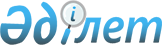 О внесении изменений в решение Майского районного маслихата от 26 декабря 2017 года № 1/23 "О Майском районном бюджете на 2018 - 2020 годы"Решение маслихата Майского района Павлодарской области от 9 ноября 2018 года № 1/37. Зарегистрировано Департаментом юстиции Павлодарской области 9 ноября 2018 года № 6104
      В соответствии с пунктом 4 статьи 106 Бюджетного кодекса Республики Казахстан от 4 декабря 2008 года, подпунктом 1) пункта 1 статьи 6 Закона Республики Казахстан от 23 января 2001 года "О местном государственном управлении и самоуправлении в Республике Казахстан", Майский районный маслихат РЕШИЛ:
      1. Внести в решение Майского районного маслихата от 26 декабря 2017 года № 1/23 "О Майском районном бюджете на 2018 - 2020 годы" (зарегистрированное в Реестре государственной регистрации нормативных правовых актов за № 5767, опубликованное 09 января 2018 года в Эталонном контрольном банке нормативных правовых актов Республики Казахстан в электронном виде) следующие изменения:
      в пункте 1:
      в подпункте 1):
      цифры "3416264" заменить цифрами "3431148";
      цифры "504134" заменить цифрами "507751";
      цифры "4680" заменить цифрами "13768";
      цифры "3000" заменить цифрами "3769";
      цифры "2904450" заменить цифрами "2905860";
      в подпункте 2) цифры "3439888" заменить цифрами "3454772";
      в подпункте 3):
      цифры "32178" заменить цифрами "32653";
      цифры "54113" заменить цифрами "54588";
      в подпункте 5) цифры "-55802" заменить цифрами "-56277";
      в подпункте 6) цифры "55802" заменить цифрами "56277";
      пункт 3 исключить;
      в пункте 5:
      в абзаце первом цифры "30493" заменить цифрами "30204";
      в абзаце третьем цифры "5314" заменить цифрами "7179";
      в абзаце четвертом цифры "2566" заменить цифрами "8282";
      приложения 1, 6 к указанному решению изложить в новой редакции согласно приложениям 1, 2 к настоящему решению.
      2. Контроль за исполнением настоящего решения возложить на постоянную комиссию районного маслихата по вопросам социально-экономического развития и бюджета.
      3. Настоящее решение вводится в действие с 1 января 2018 года. Районный бюджет на 2018 год
(с изменениями) Распределение трансфертов органам местного самоуправления на 2018 год
(с изменениями)
					© 2012. РГП на ПХВ «Институт законодательства и правовой информации Республики Казахстан» Министерства юстиции Республики Казахстан
				
      Председатель сессии

Ж. К. Сембин

      Секретарь районного маслихата

Г. Т. Арынов
Приложение 1
к решению Майского районного
маслихата (37 очередная
сессия, 6 созыв) № 1/37
от 09 ноября 2018 годаПриложение 1
к решению Майского районного
маслихата (23 очередная
сессия, 6 созыв) № 1/23
от 26 декабря 2017 года
Категория
Категория
Категория
Категория
Сумма (тысяч тенге)
Класс
Класс
Класс
Сумма (тысяч тенге)
Подкласс
Подкласс
Сумма (тысяч тенге)
Наименование
Сумма (тысяч тенге)
1
2
3
4
5
1. Доходы
3431148
1
Налоговые поступления
507751
01
Подоходный налог
110211
2
Индивидуальный подоходный налог
110211
03
Социальный налог
99350
1
Социальный налог
99350
04
Налоги на собственность
286276
1
Налоги на имущество
261624
3
Земельный налог
7698
4
Налог на транспортные средства
14996
5
Единый земельный налог
1958
05
Внутренние налоги на товары, работы и услуги
10006
2
Акцизы
382
3
Поступления за использование природных и других ресурсов
6502
4
Сборы за ведение предпринимательской и профессиональной деятельности
3122
08
Обязательные платежи, взимаемые за совершение юридически значимых действий и (или) выдачу документов уполномоченными на то государственными органами или должностными лицами
1908
1
Государственная пошлина
1908
2
Неналоговые поступления
13768
01
Доходы от государственной собственности
40
7
Вознаграждения по кредитам, выданным из государственного бюджета
40
04
Штрафы, пени, санкции, взыскания, налагаемые государственными учреждениями, финансируемыми из государственного бюджета, а также содержащимися и финансируемыми из бюджета (сметы расходов) Национального Банка Республики Казахстан
955
1
Штрафы, пени, санкции, взыскания, налагаемые государственными учреждениями, финансируемыми из государственного бюджета, а также содержащимися и финансируемыми из бюджета (сметы расходов) Национального Банка Республики Казахстан, за исключением поступлений от организаций нефтяного сектора
955
06
Прочие неналоговые поступления
12773
1
Прочие неналоговые поступления
12773
3
Поступления от продажи основного капитала
3769
01
Продажа государственного имущества, закрепленного за государственными учреждениями
3000
1
Продажа государственного имущества, закрепленного за 
государственными учреждениями
3000
03
Продажа земли и нематериальных активов
769
1
Продажа земли
769
4
Поступления трансфертов
2905860
02
Трансферты из вышестоящих органов государственного управления
2905860
2
Трансферты из областного бюджета
2905860
Функциональная группа
Функциональная группа
Функциональная группа
Функциональная группа
Функциональная группа
Сумма (тысяч тенге)
Функциональная подгруппа
Функциональная подгруппа
Функциональная подгруппа
Функциональная подгруппа
Сумма (тысяч тенге)
Администратор бюджетных программ
Администратор бюджетных программ
Администратор бюджетных программ
Сумма (тысяч тенге)
Программа
Программа
Сумма (тысяч тенге)
Наименование
Сумма (тысяч тенге)
1
2
3
4
5
6
2. Затраты
3454772
01
Государственные услуги общего характера
403029
1
Представительные, исполнительные и другие органы, выполняющие общие функции государственного управления
296352
112
Аппарат маслихата района (города областного значения)
18692
001
Услуги по обеспечению деятельности маслихата района (города областного значения)
18692
122
Аппарат акима района (города областного значения)
97323
001
Услуги по обеспечению деятельности акима района (города областного значения)
77081
003
Капитальные расходы государственного органа
16492
113
Целевые текущие трансферты из местных бюджетов
3750
123
Аппарат акима района в городе, города районного значения, поселка, села, сельского округа
180337
001
Услуги по обеспечению деятельности акима района в городе, города районного значения, поселка, села, сельского округа
158814
022
Капитальные расходы государственного органа
840
032
Капитальные расходы подведомственных государственных учреждений и организаций
20683
2
Финансовая деятельность
23946
452
Отдел финансов района (города областного значения)
23946
001
Услуги по реализации государственной политики в области исполнения бюджета и управления коммунальной собственностью района (города областного значения)
22541
003
Проведение оценки имущества в целях налогообложения
400
010
Приватизация, управление коммунальным имуществом, постприватизационная деятельность и регулирование споров, связанных с этим
240
018
Капитальные расходы государственного органа
765
5
Планирование и статистическая деятельность
19393
453
Отдел экономики и бюджетного планирования района (города областного значения)
19393
001
Услуги по реализации государственной политики в области формирования и развития экономической политики, системы государственного планирования
14495
004
Капитальные расходы государственного органа
4898
9
Прочие государственные услуги общего характера
63338
454
Отдел предпринимательства и сельского хозяйства района (города областного значения)
12732
001
Услуги по реализации государственной политики на местном уровне в области развития предпринимательства и сельского хозяйства
12667
007
Капитальные расходы государственного органа
65
458
Отдел жилищно-коммунального хозяйства, пассажирского транспорта и автомобильных дорог района (города областного значения)
50606
001
Услуги по реализации государственной политики на местном уровне в области жилищно-коммунального хозяйства, пассажирского транспорта и автомобильных дорог
20337
013
Капитальные расходы государственного органа
65
113
Целевые текущие трансферты из местных бюджетов
30204
02
Оборона
10429
1
Военные нужды
5493
122
Аппарат акима района (города областного значения)
5493
005
Мероприятия в рамках исполнения всеобщей воинской обязанности
5493
2
Организация работы по чрезвычайным ситуациям
4936
122
Аппарат акима района (города областного значения)
4936
006
Предупреждение и ликвидация чрезвычайных ситуаций масштаба района (города областного значения)
240
007
Мероприятия по профилактике и тушению степных пожаров районного (городского) масштаба, а также пожаров в населенных пунктах, в которых не созданы органы государственной противопожарной службы
4696
03
Общественный порядок, безопасность, правовая, судебная, уголовно-исполнительная деятельность
964
9
Прочие услуги в области общественного порядка и безопасности
964
458
Отдел жилищно-коммунального хозяйства, пассажирского транспорта и автомобильных дорог района (города областного значения)
964
021
Обеспечение безопасности дорожного движения в населенных пунктах
964
04
Образование
1550955
1
Дошкольное воспитание и обучение
128664
123
Аппарат акима района в городе, города районного значения, поселка, села, сельского округа
93751
041
Реализация государственного образовательного заказа в дошкольных организациях образования
93751
464
Отдел образования района (города областного значения)
34913
040
Реализация государственного образовательного заказа в дошкольных организациях образования
34913
2
Начальное, основное среднее и общее среднее образование
1236798
123
Аппарат акима района в городе, города районного значения, поселка, села, сельского округа
8384
005
Организация бесплатного подвоза учащихся до школы и обратно в сельской местности
8384
464
Отдел образования района (города областного значения)
1178331
003
Общеобразовательное обучение
1104007
006
Дополнительное образование для детей
74324
804
Отдел физической культуры, спорта и туризма района (города областного значения)
50083
017
Дополнительное образование для детей и юношества по спорту
50083
9
Прочие услуги в области образования
185493
464
Отдел образования района (города областного значения)
185493
001
Услуги по реализации государственной политики на местном уровне в области образования
19400
005
Приобретение и доставка учебников, учебно-методических комплексов для государственных учреждений образования района (города областного значения)
25859
007
Проведение школьных олимпиад, внешкольных мероприятий и конкурсов районного (городского) масштаба
2297
015
Ежемесячные выплаты денежных средств опекунам (попечителям) на содержание ребенка-сироты (детей-сирот), и ребенка (детей), оставшегося без попечения родителей
9879
023
Методическая работа
12248
067
Капитальные расходы подведомственных государственных учреждений и организаций
95407
068
Обеспечение повышения компьютерной грамотности населения
1983
113
Целевые текущие трансферты из местных бюджетов
18420
06
Социальная помощь и социальное обеспечение
216779
1
Социальное обеспечение
13513
451
Отдел занятости и социальных программ района (города областного значения)
12832
005
Государственная адресная социальная помощь
12832
464
Отдел образования района (города областного значения)
681
030
Содержание ребенка (детей), переданного патронатным воспитателям
681
2
Социальная помощь
178931
123
Аппарат акима района в городе, города районного значения, поселка, села, сельского округа
7344
003
Оказание социальной помощи нуждающимся гражданам на дому
7344
451
Отдел занятости и социальных программ района (города областного значения)
171587
002
Программа занятости
80362
004
Оказание социальной помощи на приобретение топлива специалистам здравоохранения, образования, социального обеспечения, культуры, спорта и ветеринарии в сельской местности в соответствии с законодательством Республики Казахстан
7937
007
Социальная помощь отдельным категориям нуждающихся граждан по решениям местных представительных органов
40284
010
Материальное обеспечение детей-инвалидов, воспитывающихся и обучающихся на дому
564
014
Оказание социальной помощи нуждающимся гражданам на дому
984
017
Обеспечение нуждающихся инвалидов обязательными гигиеническими средствами и предоставление услуг специалистами жестового языка, индивидуальными помощниками в соответствии с индивидуальной программой реабилитации инвалида
7063
023
Обеспечение деятельности центров занятости населения
34393
9
Прочие услуги в области социальной помощи и социального обеспечения
24335
451
Отдел занятости и социальных программ района (города областного значения)
24335
001
Услуги по реализации государственной политики на местном уровне в области обеспечения занятости и реализации социальных программ для населения
19431
011
Оплата услуг по зачислению, выплате и доставке пособий и других социальных выплат
597
021
Капитальные расходы государственного органа
285
054
Размещение государственного социального заказа в неправительственных организациях
4022
07
Жилищно-коммунальное хозяйство
157178
1
Жилищное хозяйство
71496
123
Аппарат акима района в городе, города районного значения, поселка, села, сельского округа
742
007
Организация сохранения государственного жилищного фонда города районного значения, поселка, села, сельского округа
742
472
Отдел строительства, архитектуры и градостроительства района (города областного значения)
70754
003
Проектирование и (или) строительство, реконструкция жилья коммунального жилищного фонда
240
098
Приобретение жилья коммунального жилищного фонда
70514
2
Коммунальное хозяйство
58060
458
Отдел жилищно-коммунального хозяйства, пассажирского транспорта и автомобильных дорог района (города областного значения)
56180
012
Функционирование системы водоснабжения и водоотведения
56180
472
Отдел строительства, архитектуры и градостроительства района (города областного значения)
1880
007
Развитие благоустройства городов и населенных пунктов
1880
3
Благоустройство населенных пунктов
27622
123
Аппарат акима района в городе, города районного значения, поселка, села, сельского округа
19996
008
Освещение улиц населенных пунктов
19996
458
Отдел жилищно-коммунального хозяйства, пассажирского транспорта и автомобильных дорог района (города областного значения)
7626
016
Обеспечение санитарии населенных пунктов
5608
018
Благоустройство и озеленение населенных пунктов
2018
08
Культура, спорт, туризм и информационное пространство
251011
1
Деятельность в области культуры
153820
123
Аппарат акима района в городе, города районного значения, поселка, села, сельского округа
101096
006
Поддержка культурно-досуговой работы на местном уровне
101096
455
Отдел культуры и развития языков района (города областного значения)
52724
003
Поддержка культурно-досуговой работы
47513
009
Обеспечение сохранности историко-культурного наследия и доступа к ним
5211
2
Спорт
6154
804
Отдел физической культуры, спорта и туризма района (города областного значения)
6154
006
Проведение спортивных соревнований на районном (города областного значения) уровне
3913
007
Подготовка и участие членов сборных команд района (города областного значения) по различным видам спорта на областных спортивных соревнованиях
2241
3
Информационное пространство
39646
455
Отдел культуры и развития языков района (города областного значения)
28340
006
Функционирование районных (городских) библиотек
27203
007
Развитие государственного языка и других языков народа Казахстана
1137
456
Отдел внутренней политики района (города областного значения)
11306
002
Услуги по проведению государственной информационной политики 
11306
9
Прочие услуги по организации культуры, спорта, туризма и информационного пространства
51391
455
Отдел культуры и развития языков района (города областного значения)
20914
001
Услуги по реализации государственной политики на местном уровне в области развития языков и культуры
8463
010
Капитальные расходы государственного органа
355
032
Капитальные расходы подведомственных государственных учреждений и организаций
12096
456
Отдел внутренней политики района (города областного значения)
24299
001
Услуги по реализации государственной политики на местном уровне в области информации, укрепления государственности и формирования социального оптимизма граждан
16270
003
Реализация мероприятий в сфере молодежной политики
7614
006
Капитальные расходы государственного органа
65
032
Капитальные расходы подведомственных государственных учреждений и организаций
350
804
Отдел физической культуры, спорта и туризма района (города областного значения)
6178
001
Услуги по реализации государственной политики на местном уровне в сфере физической культуры, спорта и туризма
4779
003
Капитальные расходы государственного органа
630
032
Капитальные расходы подведомственных государственных учреждений и организаций
769
10
Сельское, водное, лесное, рыбное хозяйство, особо охраняемые природные территории, охрана окружающей среды и животного мира, земельные отношения
165929
1
Сельское хозяйство
135477
472
Отдел строительства, архитектуры и градостроительства района (города областного значения)
70319
010
Развитие объектов сельского хозяйства
70319
473
Отдел ветеринарии района (города областного значения)
65158
001
Услуги по реализации государственной политики на местном уровне в сфере ветеринарии
11521
005
Обеспечение функционирования скотомогильников (биотермических ям)
880
007
Организация отлова и уничтожения бродячих собак и кошек
1453
010
Проведение мероприятий по идентификации сельскохозяйственных животных
1180
011
Проведение противоэпизоотических мероприятий
45525
032
Капитальные расходы подведомственных государственных учреждений и организаций
313
047
Возмещение владельцам стоимости обезвреженных (обеззараженных) и переработанных без изъятия животных, продукции и сырья животного происхождения, представляющих опасность для здоровья животных и человека
4286
6
Земельные отношения
12213
463
Отдел земельных отношений района (города областного значения)
12213
001
Услуги по реализации государственной политики в области регулирования земельных отношений на территории района (города областного значения)
12213
9
Прочие услуги в области сельского, водного, лесного, рыбного хозяйства, охраны окружающей среды и земельных отношений
18239
453
Отдел экономики и бюджетного планирования района (города областного значения)
18239
099
Реализация мер по оказанию социальной поддержки специалистов
18239
11
Промышленность, архитектурная, градостроительная и строительная деятельность
9194
2
Архитектурная, градостроительная и строительная деятельность
9194
472
Отдел строительства, архитектуры и градостроительства района (города областного значения)
9194
001
Услуги по реализации государственной политики в области строительства, архитектуры и градостроительства на местном уровне
9194
12
Транспорт и коммуникации
326013
1
Автомобильный транспорт
324513
123
Аппарат акима района в городе, города районного значения, поселка, села, сельского округа
73174
013
Обеспечение функционирования автомобильных дорог в городах районного значения, поселках, селах, сельских округах
37168
045
Капитальный и средний ремонт автомобильных дорог улиц населенных пунктов
36006
458
Отдел жилищно-коммунального хозяйства, пассажирского транспорта и автомобильных дорог района (города областного значения)
251339
023
Обеспечение функционирования автомобильных дорог
84517
045
Капитальный и средний ремонт автомобильных дорог районного значения и улиц населенных пунктов
166822
9
Прочие услуги в сфере транспорта и коммуникаций
1500
458
Отдел жилищно-коммунального хозяйства, пассажирского транспорта и автомобильных дорог района (города областного значения)
1500
037
Субсидирование пассажирских перевозок по социально значимым городским (сельским), пригородным и внутрирайонным сообщениям
1500
13
Прочие
131856
3
Поддержка предпринимательской деятельности и защита конкуренции
131856
472
Отдел строительства, архитектуры и градостроительства района (города областного значения)
131856
026
Развитие индустриальной инфраструктуры в рамках Единой программы поддержки и развития бизнеса "Дорожная карта бизнеса 2020"
131856
14
Обслуживание долга
40
1
Обслуживание долга
40
452
Отдел финансов района (города областного значения)
40
013
Обслуживание долга местных исполнительных органов по выплате вознаграждений и иных платежей по займам из областного бюджета
40
15
Трансферты
231395
1
Трансферты
231395
452
Отдел финансов района (города областного значения)
231395
006
Возврат неиспользованных (недоиспользованных) целевых трансфертов
3153
024
Целевые текущие трансферты из нижестоящего бюджета на компенсацию потерь вышестоящего бюджета в связи с изменением законодательства
78818
038
Субвенции
116490
051
Трансферты органам местного самоуправления
32934
3. Чистое бюджетное кредитование
32653
Бюджетные кредиты
54588
10
Сельское, водное, лесное, рыбное хозяйство, особо охраняемые природные территории, охрана окружающей среды и животного мира, земельные отношения
54588
9
Прочие услуги в области сельского, водного, лесного, рыбного хозяйства, охраны окружающей среды и земельных отношений
54588
453
Отдел экономики и бюджетного планирования района (города областного значения)
54588
006
Бюджетные кредиты для реализации мер социальной поддержки специалистов
54588
5
Погашение бюджетных кредитов
21935
01
Погашение бюджетных кредитов
21935
1
Погашение бюджетных кредитов, выданных из государственного бюджета
21935
4. Сальдо по операциям с финансовыми активами
0
5. Дефицит (профицит) бюджета
-56277
6. Финансирование дефицита (использование профицита) бюджета
56277
7
Поступления займов
54588
01
Внутренние государственные займы
54588
2
Договоры займа
54588
16
Погашение займов
21935
1
Погашение займов
21935
452
Отдел финансов района (города областного значения)
21935
008
Погашение долга местного исполнительного органа перед вышестоящим бюджетом
21935
8
Используемые остатки бюджетных средств
23624
01
Остатки бюджетных средств
23624
1
Свободные остатки бюджетных средств
23624Приложение 2
к решению Майского районного
маслихата (37 очередная
сессия, 6 созыв) № 1/37
от 09 ноября 2018 годаПриложение 6
к решению Майского районного
маслихата (23 очередная
сессия, 6 созыв) № 1/23
от 26 декабря 2017 года
№ п/п
Наименование сел и сельских округов
Сумма (тысяч тенге)
1
2
3
1
село Акжар
3596
2
Майский сельский округ
2796
3
Каратерекский сельский округ
3651
4
село Майтубек
2393
5
Казанский сельский округ
2478
6
Сатинский сельский округ
2125
7
Малайсаринский сельский округ
2012
8
Кентубекский сельский округ
2963
9
Коктубекский сельский округ
5272
10
Баскольский сельский округ
3792
11
Акшиманский сельский округ
1856
Всего
32934